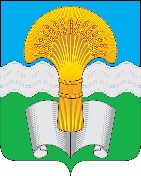 Администрация (исполнительно-распорядительный орган)муниципального района «Ферзиковский район»Калужской областиПОСТАНОВЛЕНИЕп. ФерзиковоОб утверждении Программы профилактики рисков причинения вреда (ущерба) охраняемым законом ценностям по муниципальному земельному контролю на 2022 год В соответствии со статьей 44 Федерального закона от 31 июля 2021 года №248-ФЗ «О государственном контроле (надзоре) и муниципальном контроле в Российской Федерации», постановления Правительства Российской Федерации от 25 июня 2021 года №990 «Об утверждении Правил разработки и утверждения контрольными (надзорными) органами программы профилактики рисков причинения вреда (ущерба) охраняемым законом ценностям», администрация (исполнительно-распорядительный орган) муниципального района «Ферзиковский район» ПОСТАНОВЛЯЕТ:Утвердить Программу профилактики рисков причинения вреда (ущерба) охраняемым законом ценностям по муниципальному земельному контролю на 2022 год (далее по тексту - Программа профилактики) (Приложение).Отделу аграрной политики и социального обустройства села администрации (исполнительно-распорядительного органа) муниципального района «Ферзиковский район» обеспечить исполнение Программы профилактики.Контроль за исполнением настоящего постановления возложить на заместителя Главы администрации муниципального района «Ферзиковский район» по экономике, финансам и муниципальному хозяйству Т.А. Лукашову.Настоящее постановление вступает в силу с момента подписания.Глава администрации муниципального района«Ферзиковский район»                                                                         А. С. ВолковПриложение к Постановлению администрации(исполнительно-распорядительного органа)муниципального района «Ферзиковский район»от 16 декабря 2021 года №652Программа профилактики рисков причинения вреда (ущерба) охраняемым законом ценностям по муниципальному земельному контролю на 2022 год1. Анализ текущего состояния осуществления вида контроля, описание текущего уровня развития профилактической деятельности контрольного (надзорного) органа, характеристика проблем, на решение которых направлена программа профилактики рисков причинения вреда1.1. Настоящая программа разработана в соответствии со статьей 44 Федерального закона от 31 июля 2021 года № 248-ФЗ «О государственном контроле (надзоре) и муниципальном контроле в Российской Федерации», постановлением Правительства Российской Федерации от 25 июня 2021 года № 990 «Об утверждении Правил разработки и утверждения контрольными (надзорными) органами программы профилактики рисков причинения вреда (ущерба) охраняемым законом ценностям» и предусматривает комплекс мероприятий по профилактике рисков причинения вреда (ущерба) охраняемым законом ценностям при осуществлении муниципального земельного контроля.1.2. Программа профилактики рисков причинения вреда (ущерба) охраняемым законом ценностям по муниципальному земельному контролю (далее – Программа профилактики) направлена на предупреждение нарушений органами государственной власти, органами местного самоуправления, юридическими лицами, их руководителями и иными должностными лицами, индивидуальными предпринимателями, гражданами (далее – подконтрольные субъекты) обязательных требований земельного законодательства и снижения рисков причинения вреда (ущерба) охраняемым законом ценностям, разъяснения подконтрольным субъектам обязательных требований земельного законодательства в отношении объектов земельных отношений.1.3. Муниципальный земельный контроль осуществляется уполномоченным органом администрации (исполнительно-распорядительного органа) муниципального района «Ферзиковский район» — Отделом аграрной политики и социального обустройства села администрации (исполнительно-распорядительного органа) муниципального района «Ферзиковский район» (далее по тексту – Отдел аграрной политики).1.4. Главной задачей администрации (исполнительно-распорядительного органа) муниципального района «Ферзиковский район» при осуществлении муниципального земельного контроля является переориентация контрольной деятельности на объекты повышенного риска и усиление профилактической работы в отношении всех объектов контроля, обеспечивая приоритет проведения профилактики. 1.5. В 2021 году в рамках муниципального земельного контроля по результатам контрольных мероприятий выявлены нарушения обязательных требований, в числе которых:1) неиспользование земельного участка по целевому назначению;2) невыполнение предписания органа муниципального земельного контроля.1.6. В целях предупреждения нарушений контролируемыми лицами обязательных требований, требований, установленных муниципальными правовыми актами в сфере муниципального контроля, устранения причин, факторов и условий, способствующих указанным нарушениям, администрацией (исполнительно- распорядительным органом) муниципального района «Ферзиковский район» осуществлялись мероприятия по профилактике таких нарушений в соответствии с программой профилактики нарушений в 2021 году.В частности, в 2021 году в целях профилактики нарушений обязательных требований на официальном сайте администрации (исполнительно-распорядительного органа) муниципального района «Ферзиковский район» в информационно-телекоммуникационной сети «Интернет» обеспечено размещение информации в отношении проведения муниципального контроля, в том числе перечень обязательных требований, обобщение практики, разъяснения, полезная информация.Информирование юридических лиц, индивидуальных предпринимателей по вопросам соблюдения обязательных требований обеспечено посредством опубликования нормативно-правовых актов в области земельного законодательства на официальном сайте администрации (исполнительно-распорядительного органа) муниципального района «Ферзиковский район» в информационно-телекоммуникационной сети «Интернет».На регулярной основе давались консультации в ходе личных приемов, а также посредством телефонной связи и письменных ответов на обращения. В связи с эпидемиологической ситуацией и ограничительными мероприятиями были внесены коррективы в части проведения публичных мероприятий (семинаров, круглых столов, совещаний). Данные мероприятия преимущественно проводились в виде видеоконференций, с использованием электронной, телефонной связи.1.7. Ежегодный план проведения плановых проверок юридических лиц и индивидуальных предпринимателей на основании статьи 9 Федерального закона от 26.12.2008 № 294-ФЗ «О защите прав юридических лиц и индивидуальных предпринимателей при осуществлении государственного контроля (надзора) и муниципального контроля», в сфере муниципального земельного контроля на территории муниципального района «Ферзиковский район» на 2021 год утверждался. В 2021 году было проведено 2 плановые проверки юридических лиц.Проведённая администрацией (исполнительно-распорядительным органом) муниципального района «Ферзиковский район» в 2021 году работа способствовала снижению общественно опасных последствий, возникающих в результате несоблюдения контролируемыми лицами обязательных требований.1.8. Проведение профилактических мероприятий, направленных на соблюдение подконтрольными субъектами обязательных требований земельного законодательства, на побуждение подконтрольных субъектов к добросовестности, будет способствовать улучшению в целом ситуации, повышению ответственности подконтрольных субъектов, снижению количества выявляемых нарушений обязательных требований, требований, установленных муниципальными правовыми актами в указанной сфере.Для устранения указанных рисков деятельность администрации (исполнительно-распорядительного органа) муниципального района «Ферзиковский район» в 2022 году будет сосредоточена на следующих направлениях:а) Мотивация к добросовестному поведению и, как следствие, снижение уровня ущерба охраняемым законом ценностям;б) Разъяснение подконтрольным субъектам обязательных требований.II. Цели и задачи реализации программы профилактики1. Основными целями Программы профилактики являются:- предупреждение нарушений обязательных требований в сфере муниципального земельного контроля;- предотвращение угрозы причинения, либо причинения вред вследствие нарушений обязательных требований;- устранение существующих и потенциальных условий, причин и факторов, способных привести к нарушению обязательных требований и угрозе причинения, либо причинения вреда;- формирование моделей социально ответственного, добросовестного, правового поведения контролируемых лиц;- повышение прозрачности системы контрольно-надзорной деятельности.2. Задачами реализации Программы являются:- оценка возможной угрозы причинения, либо причинения вреда, выработка и реализация профилактических мер, способствующих ее снижению;- выявление факторов угрозы причинения, либо причинения вреда (ущерба), причин и условий, способствующих нарушению обязательных требований, определение способов устранения или снижения угрозы;- создание условий для изменения ценностного отношения контролируемых лиц к рисковому поведению, формирования позитивной ответственности за свое поведение, поддержания мотивации к добросовестному поведению;- регулярная ревизия обязательных требований и принятие мер к обеспечению реального влияния на подконтрольную сферу комплекса обязательных требований, соблюдение которых составляет предмет муниципального контроля;- формирование единого понимания обязательных требований у всех участников контрольно-надзорной деятельности;- создание и внедрение мер системы позитивной профилактики; повышение уровня правовой грамотности контролируемых лиц, в том числе путем обеспечения доступности информации об обязательных требованиях и необходимых мерах по их исполнению;- снижение издержек контрольно-надзорной деятельности и административной нагрузки на контролируемых лиц.III. Перечень профилактических мероприятий,сроки (периодичность) их проведения1. В соответствии с Положением о муниципальном земельном контроле, утвержденным Решением Районного Собрания муниципального района «Ферзиковский район» от 15 сентября 2021 года №123 проводятся следующие профилактические мероприятия: а) информирование;в) объявление предостережения;г) консультирование;д) профилактический визит.Перечень профилактических мероприятий, сроки (периодичность) их проведенияIV. Показатели результативности и эффективности программы профилактики рисков причинения вредаПри осуществлении муниципального земельного контроля проведение профилактических мероприятий, направленных на снижение риска причинения вреда (ущерба) охраняемым законом ценностям, является приоритетным по отношению к проведению контрольных (надзорных) мероприятий.Сведения о достижении показателей результативности и эффективности Программы включаются администрацией (исполнительно-распорядительным органом) муниципального района «Ферзиковский район» в состав доклада о виде муниципального контроля в соответствии со статьей 30 Федерального закона «О государственном контроле (надзоре) и муниципальном контроле в Российской Федерации». от 16 декабря 2021 года№652№Вид мероприятияФорма мероприятияПодразделение и (или) должностные лица администрации (исполнительно-распорядительного органа) муниципального района «Ферзиковский район», ответственные за реализацию мероприятияСроки (периодичность) их проведения1.ИнформированиеПроведение публичных мероприятий (собраний, совещаний, семинаров) с контролируемыми лицами в целях их информированияОтдел аграрной политики По мере необходимости в течение года1.ИнформированиеПубликация на сайте руководств по соблюдению обязательных требований в сфере муниципального земельного контроля при направлении их в адрес администрации уполномоченным федеральным органом исполнительной власти Отдел аграрной политики По мере поступления1.ИнформированиеРазмещение и поддержание в актуальном состоянии на официальном сайте в сети «Интернет» информации по вопросам соблюдения земельного законодательства. Отдел аграрной политики По мере обновления2.Объявление предостережения Объявление предостережений контролируемым лицам для целей принятия мер по обеспечению соблюдения обязательных требованийОтдел аграрной политики В течение года 3.КонсультированиеПроведение должностными лицами администрации (исполнительно -распорядительного органа) муниципального района «Ферзиковский район» консультаций по вопросам муниципального земельного контроля. Консультирование осуществляется посредствам личного обращения, телефонной связи, электронной почты, видео-конференц-связи, при получении письменного запроса - в письменной форме в порядке, установленном Федеральным законом «О порядке рассмотрения обращения граждан Российской Федерации», а также в ходе проведения профилактического мероприятия, контрольного (надзорного) мероприятия.Отдел аграрной политики В течение года 4.Профилактический визитПроведение должностными лицами органа муниципального контроля информирования контролируемых лиц об обязательных требованиях, предъявляемых к его деятельности либо к принадлежащим ему объектам муниципального контроля.Отдел аграрной политики Профилактические визиты подлежат проведению в течение года (при наличии оснований).№ п/пНаименование показателяВеличина1.Полнота информации, размещенной на официальном сайте контрольного органа в сети «Интернет» в соответствии с частью 3 статьи 46 Федерального закона от 31 июля 2021 года № 248-ФЗ «О государственном контроле (надзоре) и муниципальном контроле в Российской Федерации»100 %2.Удовлетворенность контролируемых лиц и их представителями консультированием контрольного органа100 % от числа обратившихся